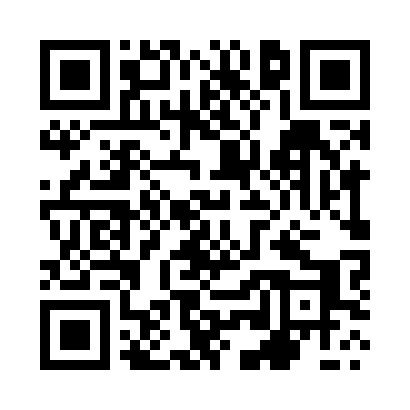 Prayer times for Gorzkiewki, PolandWed 1 May 2024 - Fri 31 May 2024High Latitude Method: Angle Based RulePrayer Calculation Method: Muslim World LeagueAsar Calculation Method: HanafiPrayer times provided by https://www.salahtimes.comDateDayFajrSunriseDhuhrAsrMaghribIsha1Wed2:315:0512:335:418:0210:252Thu2:275:0312:335:428:0410:283Fri2:235:0112:335:438:0510:324Sat2:204:5912:335:448:0710:355Sun2:194:5812:335:458:0910:396Mon2:184:5612:335:468:1010:397Tue2:174:5412:335:478:1210:408Wed2:174:5212:335:488:1410:419Thu2:164:5112:335:498:1510:4110Fri2:154:4912:325:508:1710:4211Sat2:154:4712:325:518:1810:4312Sun2:144:4612:325:528:2010:4313Mon2:134:4412:325:538:2210:4414Tue2:134:4212:325:548:2310:4515Wed2:124:4112:325:558:2510:4516Thu2:114:3912:325:568:2610:4617Fri2:114:3812:325:568:2810:4718Sat2:104:3712:335:578:2910:4719Sun2:104:3512:335:588:3110:4820Mon2:094:3412:335:598:3210:4921Tue2:094:3212:336:008:3410:4922Wed2:084:3112:336:018:3510:5023Thu2:084:3012:336:028:3610:5124Fri2:074:2912:336:028:3810:5125Sat2:074:2812:336:038:3910:5226Sun2:074:2712:336:048:4010:5227Mon2:064:2512:336:058:4210:5328Tue2:064:2412:336:058:4310:5429Wed2:064:2412:346:068:4410:5430Thu2:054:2312:346:078:4510:5531Fri2:054:2212:346:078:4610:55